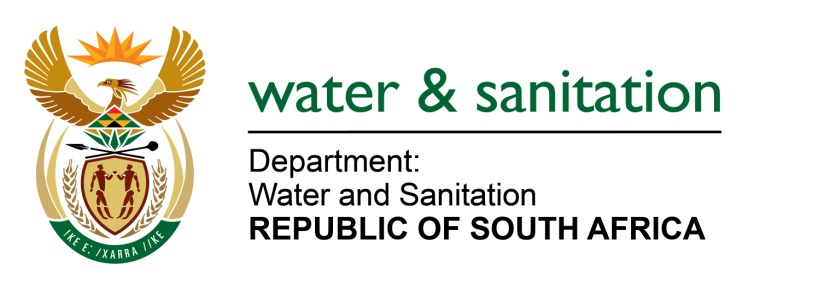 NATIONAL ASSEMBLYFOR WRITTEN REPLYQUESTION NO 1714DATE OF PUBLICATION IN INTERNAL QUESTION PAPER: 12 MAY 2023(INTERNAL QUESTION PAPER NO. 16)1714.	Mrs W R Alexander (DA) to ask the Minister of Water and Sanitation:Whether he will furnish Mrs W R Alexander with a comprehensive breakdown of the procurement allocation of (a) his department and (b) every entity reporting to him in terms of the percentages allocated to (i) small-, medium- and micro-enterprises, (ii) cooperatives, (iii) township enterprises and (iv) rural enterprises with a view to evaluating the effectiveness of the set-aside policy of the Government in fostering an inclusive and diverse economic landscape (details furnished) in the (aa) 2021-22 financial year and (bb) since 1 April 2023?					NW1955E---00O00---MINISTER OF WATER AND SANITATIONThe table below provides breakdown of the procurement allocation for the Department of Water and Sanitation (DWS) main account, and Water Trading Entity (WTE):*QSE – Qualifying Small Enterprises *EME – Exempt Micro EnterpriseThe table below provides breakdown of procurement spending for Entities reporting to the Ministry of Water and Sanitation. It is important to note that there is not set aside Policy in Government in relation to entities. Water Boards procurement budget for financial year 2021/22 was over R7 billion, whereas the expenditure for the year under review is more than R3 billion spent on small-medium- and micro-enterprises which is more than 45%. Water boards financial year 2022/23 information provided for Quarter 1 - 3 where one quarter is still to be reported	---00O00---EntityProcurement budget allocations/ Goods and services budget(i) small-medium- and micro-enterprises inclusive of (ii) cooperatives,(iii) township enterprises(iv) rural enterprisesDWS2021/22EME 2021/2223.84%QSE  2021/2229.65%DWS2023/24EME for the month of April 2023: 21.30%QSE for the month of April 2023: 9%    WTE2021/22EME 2021/2236 %QSE  2021/2214 %    WTE2023/24EME for the month of April 2023: 19.80%QSE for the month of April 2023: 23.32%